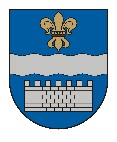 DAUGAVPILS PILSĒTAS PAŠVALDĪBAReģ. Nr. 90000077325, K. Valdemāra iela 1, Daugavpils, LV-5401, tālr. 65404344, 65404365, fakss 65421941e-pasts: info@daugavpils.lv   www.daugavpils.lv     L Ē M U M SDaugavpilī2021.gada 29.decembrī                                                                                 Nr.835                                                                                                                   (prot. Nr.49, 5.§)Par grozījumiem Daugavpils pilsētas pašvaldības iestādes “Sporta pārvalde” nolikumāPamatojoties uz likuma „Par pašvaldībām” 21.panta pirmās daļas 8.punktu, ņemot vērā Daugavpils domes 2021.gada 14.oktobra lēmumu Nr.652 “Par pārvaldīšanas līguma un deleģēšanas līguma noslēgšanu ar SIA “Daugavpils Olimpiskais centrs””, Daugavpils domes Izglītības un kultūras jautājumu komitejas 2021.gada 22.decembra atzinumu, atklāti balsojot: PAR – 9 (I.Aleksejevs, A.Gržibovskis, I.Jukšinska, V.Kononovs, N.Kožanova, M.Lavrenovs, I.Prelatovs, V.Sporāne-Hudojana, A.Vasiļjevs), PRET – nav, ATTURAS – 2 (J.Lāčplēsis, I.Šķinčs), Daugavpils dome nolemj:1. Izdarīt ar Daugavpils domes 2018.gada 08.marta lēmumu Nr.78 apstiprinātajā Daugavpils pilsētas pašvaldības iestādes “Sporta pārvalde” nolikumā grozījumus un svītrot nolikuma 8.12., 8.13., 8.14., 13.4., 13.5., 13.7., 13.8., 13.9., 13.10., 13.11., 13.12., 13.13., 13.14., 13.16., 13.17. apakšpunktus.2. Lēmums stājas spēkā 2022.gada 1.janvārī.Domes priekšsēdētāja1.vietnieks 		(personiskais paraksts)                                               A.Vasiļjevs